Closure Declaration Form from a Home Childcare Provider (HCP) Whose Childcare Service is Temporarily Closed on Recommendation of the Public Health Authorities for a Reason Related to COVID-19 Last name and first name of the HCP (PLEASE PRINT): ______________________ Address of the HCP: __________________________________________		          __________________________________________		          __________________________________________Out of consideration for the health and safety of the children and adults present in my childcare setting and to prevent a potential or confirmed COVID-19 outbreak, I hereby certify that my childcare service must close temporarily as recommended by the public health authorities, for the period from __________________________(day/month/year) to__________________________ (day/month/year) for a total of __________ days of occupancy.____________________________Signature of the HCPDate __________________________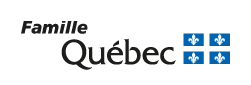 Closure Declaration Form from a Home Childcare Provider (HCP) Whose Childcare Service is Temporarily Closed for a Reason Related to Vaccination Against COVID-19 Last name and first name of the HCP (PLEASE PRINT): ______________________ Address of the HCP: __________________________________________		          __________________________________________		          __________________________________________For a reason related to my vaccination against COVID-19, I hereby certify that my childcare service must close temporarily for the period from __________________________(day/month/year) to __________________________ (day/month/year), for a total of __________ days of occupancy.____________________________Signature of the HCPDate __________________________